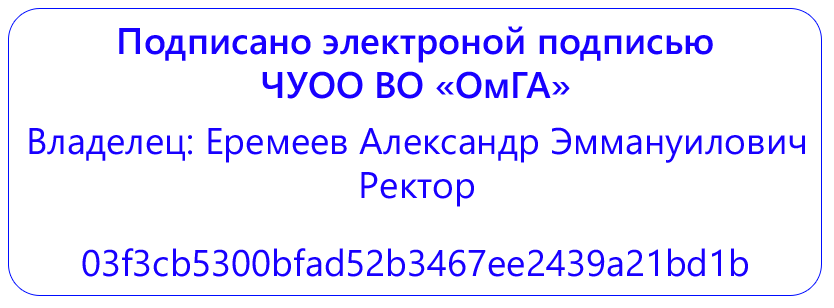 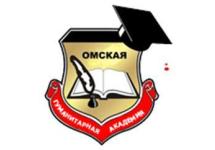 МЕТОДИЧЕСКИЕ УКАЗАНИЯ ПО ПРАКТИЧЕСКОЙ ПОДГОТОВКЕК.М.01.08 (У)УЧЕБНАЯ (ОЗНАКОМИТЕЛЬНАЯ) ПРАКТИКАБакалавриат по направлению подготовки 44.03.03 Специальное (дефектологическое) образованиеНаправленность (профиль) программы: «Олигофренопедагогика (образование детей с интеллектуальной недостаточностью)»Омск, 2023Составитель:Доцент кафедры Педагогики, психологии и социальной работы,к.пс.н., доцент  О.А. ТаротенкоРекомендованы решением кафедры педагогики, психологии и социальной работыПротокол от  24.03.2023 №8Зав. кафедрой д.п.н., профессор  Лопанова Е.В.СОДЕРЖАНИЕ1. Общие положения2. Формы и способы проведения практики3. Содержание учебной практики (ознакомительной)4. Требования к оформлению отчета учебной практики (ознакомительной)Приложения1. Общие положенияПрактическая подготовка в форме учебной практики обучающихся по программе бакалавриата направления подготовки 44.03.03 «Специальное (дефектологическое) образование» направленность (профиль) подготовки «Олигофренопедагогика (образование детей с интеллектуальной недостаточностью)» проводится в соответствии с ФГОС ВО, графиком учебного процесса, учебным планом.  Учебная практика (ознакомительная) направлена на погружение обучающихся вобразовательную среду учреждений системы образования (образовательные учреждения разноготипа и вида, учреждения дополнительного образования детей и т.д.), знакомство с реальнымизадачами педагога. Раздел образовательной программы «Практика» реализуется в рамках   осуществления практической подготовки обучающихся. Практическая подготовка – это форма организации образовательной деятельности при освоении образовательной программы в условиях выполнения обучающимися определенных видов работ, связанных с будущей профессиональной деятельностью и направленных на формирование, закрепление, развитие практических навыков и компетенций по профилю «Олигофренопедагогика (образование детей с интеллектуальной недостаточностью). Методические указания составленыв соответствии с:Федеральным законом  N 273-ФЗ - Федеральный закон от 29 декабря 2012 года N 273-ФЗ «Об образовании в Российской Федерации»; Федеральным законом  N 403-ФЗ - Федеральный закон от 2 декабря 2019 г. N 403-ФЗ «О внесении изменений в Федеральный закон «Об образовании в Российской Федерации» и отдельные законодательные акты Российской Федерации»; Приказом N 885/390, соответственно - Положением о практической подготовке обучающихся, утвержденным  приказом Министерства науки и высшего образования Российской Федерации и Министерства просвещения Российской Федерации от 5 августа 2020 г. N 885/390 (зарегистрированным  Министерством юстиции Российской Федерации 11 сентября 2020 г., регистрационный N 59778).Положением о практической подготовке обучающихся, осваивающих основные образовательные программы высшего образования – программы бакалавриата, программы магистратуры в ЧУОО ВО «Омская гуманитарная академия» (одобренным  на заседании Студенческого совета протокол № 2 от 28.09.2020 г, одобренным решением Ученого совета ЧУОО ВО «ОмГА» протокол № 2 от 28.09.2020 года, утвержденным  Председателем Ученого совета пр.№ 122 от 28.09.2020 г).Целью учебной практики является – углубление и закрепление теоретических знаний, полученных в процессе изучения комплекса  дисциплин психолого-педагогического модуля.К задачам практики относятся:- формирование способностиосуществлять педагогическую деятельность на основе специальных научных знаний;- формирование способностиосуществлять психолого-педагогическую диагностику результатов обучения и личностного развития детей и обучающихся, в том числе детей и обучающихся с ограниченными возможностями здоровья.1.2. Место практической подготовки в форме учебной практики в структуре ОП ВОУчебная ознакомительная практика К.М.01.08(У) входит в Психолого-педагогический  модуль К.М.01 и базируется на изучении следующих дисциплин:Анатомия, физиология и гигиена детей с ограниченными возможностями здоровья,Общая и социальная психология,Педагогика школы,Психология развития человека в образованииСпециальная психологияСпециальная педагогика.Учебная практика (ознакомительная) реализуется во 2семестре, общая трудоемкость 3 з.е.  108 ч (2 недели).2. Формы и способы проведения практической подготовки в форме учебной практикиСогласно Учебному плану программы бакалавриата по направлению подготовки 44.03.03Специальное (дефектологическое) образование» учебная практика проводится путем сочетания в календарном учебном графике периодов учебного времени для проведения практик с периодом учебного времени для проведения теоретических занятий. Непрерывная форма проведения учебной практики может быть установлена только в соответствии с Индивидуальным учебным планом обучающегося.Учебная практика (ознакомительная) организуется набазе учреждений системы образования (образовательные учреждения разноготипа и вида, учреждения дополнительного образования детей и т.д.). В образовательном учреждении, в котором студент проходит практику,  обязательно должна быть предусмотрена должность олигофренопедагога. Обучающиеся проходят практику на основе договоров с образовательными организациями.Для лиц с ограниченными возможностями здоровья прохождение практики должно учитывать состояние здоровья и требования по доступности мест прохождения практики и аудиторий для получения консультаций у руководителя.Выбор мест прохождения практики для студентов с ограниченными возможностями здоровья (далее для лиц с ОВЗ) осуществляется с учетом требований их доступности для данной категории обучающихся. Учитываются рекомендации медико-социальной экспертизы, отраженные в индивидуальной программе реабилитации, относительно рекомендованных условий труда.Академия и образовательная организация должны соответствовать условиям организации обучения обучающихся с ограниченными возможностями здоровья, определяющегося адаптированной образовательной программой, а для инвалидов также в соответствии с индивидуальной программой реабилитации инвалида. Под специальными условиями для прохождения учебной практики обучающимися с ограниченными возможностями здоровья и инвалидов понимаются условия обучения таких обучающихся, включающие в себя использование специальных образовательных программ и методов обучения и воспитания, специальных учебников, учебных пособий и дидактических материалов, специальных технических средств обучения коллективного и индивидуального пользования, предоставление услуг ассистента (помощника), оказывающего обучающимся необходимую техническую помощь, проведение групповых и индивидуальных коррекционных занятий, обеспечение доступа к зданиям организаций и другие условия, без которых невозможно или затруднено освоение образовательных программ обучающимися с ограниченными возможностями здоровья и инвалидов.Общее руководство практикой осуществляет Омская гуманитарная академия:заключает договоры с образовательными организациями, являющимися объектами практики;устанавливает календарные графики прохождения практики;осуществляет контроль за организацией и проведением практики, соблюдением её сроков и сроков сдачи отчетных документов.Методическое руководство учебной практикой осуществляет кафедра Педагогики, психологии и социальной работы.Квалификация руководителей практики должна соответствовать квалификационным характеристикам, установленным согласно Приказу Минтруда России от 18.10.2013 N 544н «Об утверждении профессионального стандарта «Педагог (педагогическая деятельность в сфере дошкольного, начального общего, основного общего, среднего общего образования) (воспитатель, учитель)».Перед убытием к месту прохождения практики студент проходит инструктаж по технике безопасности, должен ознакомиться с программой практики, изучить рекомендуемую справочную и специальную литературу, проконсультироваться у руководителя практики.Обязанности кафедры, ответственной за организацию практики (выпускающей кафедры): назначение руководителей практики из числа педагогических работников, подготовка приказа о распределении студентов на практику, обеспечение предприятий и самих студентов программами практики, согласование программ практики с предприятиями-базами практики, методическое руководство, а также проведение организационного собрания  (групповой консультации, вебинара) студентов-практикантов и руководителей практики по разъяснению целей, содержания, порядка и контроля прохождения практики. Функции организации – базы практики и обязанности руководителя практики – представители организациидолжны обеспечить эффективное прохождение практики. Функции руководителя практики от организации возлагаются на олигофренопедагога, дефектолога. Руководитель практики – представитель организации распределяет студентов по рабочим местам, контролирует соблюдение трудовой и производственной дисциплины практикантами, знакомит с организацией работ на конкретном рабочем месте, контролирует ведение дневников, подготовку отчетов, составление студентами отчетов о практике. По итогам  практики руководитель практики – представитель организации готовит производственную характеристику – отзыв от организации. Данный отзыв прилагается к отчету о практике. Отзыв руководителя практики может отражать следующие моменты. Характеристика студента  как специалиста, овладевшего определенным набором компетенций; способность к организаторской и образовательной деятельности, к творческому и педагогическому мышлению, инициативность и дисциплинированность, направления дальнейшего совершенствования, недостатки и пробелы в подготовке студента. Дается, как правило, оценка выполнения студентом работ в баллах.Во время прохождения практики необходимо подготовить письменный отчёт о прохождении практики. Отчет, соответствующий программе практики, индивидуальному заданию и требованиям по оформлению, следует сдать руководителю и защитить.Подведение итогов практической подготовки в форме учебной практикиСрок сдачи студентами отчета о практике на кафедру устанавливается кафедрой в соответствии с учебным планом и графиком учебного процесса. Руководитель практики от кафедры проверяет отчет на соответствие программе практики, индивидуальному заданию, наличию первичных документов, отражающих деятельность организации.Итоговая дифференцированная оценка по результатам прохождения практики определяется на заключительной конференции. Перенос сроков защиты возможен только при наличии уважительных причин по письменному заявлению студента, и оформляется в установленном порядке. Основными требованиями, предъявляемыми к отчету о практике и его защите, являются:Выполнение программы практики, соответствие разделов отчета разделам программы.Самостоятельность студента при подготовке отчета.Соответствие заголовков и содержания разделов.Выполнение индивидуального задания, согласованного с руководителем практики.Соблюдение требований к оформлению отчета по практике.Полные и четкие ответы на вопросы при защите отчета.Оценки, используемые при защите отчета о практике, - «отлично», «хорошо», «удовлетворительно» и «неудовлетворительно».Критерии.Для получения оценки «зачтено» необходимо продемонстрировать допустимый уровень по всем требованиям, предъявляемым к содержанию и оформлению отчета о практической подготовки и его защите, ответить на вопросы.«Не зачтено» оценивается уровень «ниже допустимого» как минимум по одному требованию, предъявляемому к содержанию и оформлению отчета о практической подготовки и его защите.Положительная оценка по результатам защиты отчёта о практике вносится в ведомость и зачетную книжку студента.Студенты, по уважительной или неуважительной причине не выполнившие программу практики, не защитившие отчеты о практике в установленный срок или получившие неудовлетворительную оценку при защите отчета, получают академическую задолженность, ликвидация которой документально оформляется и осуществляется в установленном порядке. 3. Содержание практической подготовки в форме учебной практики (ознакомительной)По прибытии на место практики обучающийся должен в первую очередь пройти инструктаж по технике безопасности  (отражается в дневнике практики первым пунктом и в совместном графике (Приложение 6).Разделы предоставляемого руководителю практики отчета соответствуют заданиям  практики.В соответствии с учебным планом учебная практика (ознакомительная) включает следующие разделы:Общее знакомство с организацией, на базе которой проводится практика.Обучающийся должен ознакомиться с базой практики, пройти инструктаж по технике безопасности  и инструктаж на рабочем месте, ознакомиться с правилами охраны труда и правилами внутреннего распорядка, действующими в учреждение; с материально-технической базой учебного кабинета учителя –дефектолога (олигофренопедагога).Результат:  визитная карточка образовательной  организации. Схема составления визитной карточки: - наименование образовательной организации; - адрес; - руководство организацией; - ФИО руководителя практики от организации, стаж работы, категория;- традиции и достижения образовательной организации.Посетить занятияолигофренопедагога, подробно обсудить  и проанализировать  их.Результаты проведенной работы зафиксировать  в дневнике практики. Студенты посещают занятия олигофренопедагога, подробно анализируют одно из них  и результаты фиксируют в дневнике прохождения практики по схеме, представленной в Приложении. (Приложение 8). Результат: анализ занятия учителя-дефектолога (олигофренопедагога).Осуществить наблюдение за проведением обследования детей с ОВЗ, анализом и оформлением его результатов.Заключение по нарушению заносится в речевую карту после обсуждения результатов обследования с олигофренопедагогом. Результат: карта обследованияИндивидуальная работаПомощь учителя-дефектолога (олигофренопедагога)в его повседневной работе: выполнение конкретных поручений в процессе проведения им диагностики, коррекционной, образовательной, воспитательной работы, совместной групповой консультации по запросу субъектов коррекционно-образовательного процесса. Результат: в «Дневнике практики» зафиксировать мероприятия, проведённые совместно с учителя-дефектолога (олигофренопедагога) мероприятия.4.2 Требования к оформлению отчета практической подготовки в форме учебной практики (ознакомительной)Каждая письменная работа должна быть набрана в текстовом редакторе (с включением таблиц и иллюстраций непосредственно в текст работы) и сохранена в формате .doc в виде одного файла (начиная с титульного листа и заканчивая последней страницей). Формат страницы – А4.Текст письменной работы следует набирать, соблюдая следующие размеры полей: правое – 10 мм, верхнее и нижнее – 20 мм, левое – 30 мм. Тип шрифта: TimesNewRoman, размер: 14 pt (пунктов) (на рисунках и в таблицах допускается применение более мелкого размера шрифта, но не менее 10 pt). Текст печатается через полтора интервала, красная строка – 1,25 см. Цвет шрифта должен быть черным, необходимо соблюдать равномерную плотность, контрастность и четкость изображения по всей работе. Полужирный шрифт, курсив и подчеркнутый шрифт не применяются.Выравнивание текста - по ширине. Выравнивание таблиц и рисунков – по центру.Расстановка переносов - автоматическая.Каждая страница текста, включая иллюстрации и приложения, нумеруется арабскими цифрами по порядку без пропусков и повторений. Титульный лист включается в общее количество страниц, но номер страницы на нем не проставляется. Номера страниц проставляются в центре нижней части листа (нижнего колонтитула) без точки. Опечатки, описки,  исправления, повреждения листов работы, помарки и следы не полностью удаленного прежнего текста (графики) не допускаются.   Наименования разделов и подразделов (заголовки) начинаются с заглавной буквы того же размера и располагаются по центру. В конце заголовка точка не ставятся, не допускаются переносы слов в заголовках. Текст следует через интервал после заголовка.Разделы должны иметь порядковые номера в пределах всего документа, обозначенные арабскими цифрами без точки. Подразделы должны иметь нумерацию в пределах каждого раздела. Номер подраздела состоит из номеров раздела и подраздела, разделенных точкой. В конце номера подраздела точка не ставится. Разделы, как и подразделы, могут состоять из одного или нескольких пунктов. Каждый раздел должен начинаться с новой страницы. Подразделы следуют друг за другом без вынесения нового подраздела на новую страницу. Не допускается начинать новый подраздел внизу страницы, если после заголовка подраздела на странице остается менее четырех строк основного текста. В этом случае подраздел необходимо начать с новой страницы.Каждый пункт, подпункт и перечисление записывают с абзацного отступа.В тексте документа не допускается:- применять обороты разговорной речи, техницизмы, профессионализмы;- применять для одного и того же понятия различные научно-технические термины, близкие по смыслу (синонимы), а также иностранные слова и термины при наличии равнозначных слов и терминов в русском языке;- применять произвольные словообразования;- применять сокращения слов, кроме установленных правилами русской орфографии, соответствующими государственными стандартами.3.3 Правила оформления таблицВ письменной работе фактический материал в обобщенном и систематизированном виде может быть представлен в виде таблицы для наглядности и удобства сравнения показателей. На все таблицы должны быть ссылки в работе. При ссылке следует писать слово «таблица» с указанием ее номера, например: «…в таблице 2 представлены …» или «… характеризуется показателями (таблица 2)».  Таблицу следует располагать в работе непосредственно после текста, в котором она упоминается впервые, или на следующей странице.  Таблицы, за исключением таблиц в приложениях, следует нумеровать арабскими цифрами сквозной нумерацией по всей работе. Каждая таблица должна иметь заголовок, который должен отражать ее содержание, быть точным, кратким.Заголовок таблицы следует помещать над таблицей слева, без абзацного отступа в одну строку с ее номером через тире, например:  Таблица 1 – Расходы на оплату труда3.4 Правила оформления списка использованных источниковСписок должен содержать сведения об источниках, которые использованы при написании работы. На все приведенные источники должны быть ссылки в тексте работы.В списке использованных источников применяется сквозная нумерация арабскими цифрами. Все объекты печатаются единым списком, группы объектов не выделяются. Объекты описания списка должны быть обозначены терминами в квадратных скобках:- [Видеозапись]; - [Мультимедиа]; - [Текст]; - [Электронный ресурс]. При занесении источников в список следует придерживаться установленных правил их библиографического описания.Примеры оформления нормативно-правовых актов1. Об общих принципах организации законодательных (представительных) и исполнительных органов власти субъектов Российской Федерации [Текст]: Федеральный закон РФ от 06.10.2009 г. N 184-ФЗ // Собрание законодательства РФ. - 2009. - N 43. 2. О порядке разработки и утверждения административных регламентов исполнения государственных функций (предоставления государственных услуг) [Электронный ресурс]: Постановление Правительства РФ от 11.11.2015 г. N 679. - Доступ из справочно-правовой системы «КонсультантПлюс». – Режим доступа: http://www.consultant.ruКниги, статьи, материалы конференций и семинаров3. Боголюбов, А.Н. О вещественных резонансах в волноводе с неоднородным заполнением [Текст] / А.Н. Боголюбов, А.Л. Делицын, М.Д. Малых // Вестн. Моск. ун-та. Сер. 3, Физика. Астрономия.  - 2016. - N 5. - С. 23–25. 4. Голубков, Е.П. Маркетинг как концепция рыночного управления [Текст] // Маркетинг в России и за рубежом. - 2015. - N 1. - С. 89–104.  5. Государственные и муниципальные финансы [Текст] : учебник / Под ред. проф. С.И. Лушина, проф. В.А. Слепова. - М.: Экономистъ, 2016. - 280 с. 6. Двинянинова, Г.С.  Комплимент: Коммуникативный статус или стратегия в дискурсе [Текст] / Г.С. Двинянинова // Социальная власть языка: сб. науч. тр. / Воронеж. межрегион. ин-т обществ. наук, Воронеж. гос. ун-т, Фак. романо-герман. истории. - Воронеж, 2017. - С. 101–106.  7. История России [Текст]: учеб. пособие для студентов всех специальностей / В.Н. Быков [и др.]; отв. ред. В.Н. Сухов ; М-во образования Рос. Федерации, С.-Петерб. гос. лесотехн. акад. - 2-е изд., перераб. и доп. / при участии Т.А. Суховой. - СПб.: СПбЛТА, 2015. - 231 с. 8. Семенов, В.В. Философия: итог тысячелетий. Философская психология [Текст] / В.В. Семенов; Рос. акад. наук, Пущин. науч. центр, Ин-т биофизики клетки, Акад. проблем сохранения жизни. - Пущино: ПНЦ РАН, 2000. - 64 с. 9. Черткова, Е.Л. Утопия как способ постижения социальной действительности [Электронный ресурс] / Е.Л. Черткова // Социемы: журнал Уральского гос. ун-та. - 2012. - N 8. – Режим доступа: http://www2/usu.ru/philosoph/chertkova..... 10. Юридический советник [Электронный ресурс]. - 1 электрон. опт. диск (CD-ROM): зв.,цв.; 12 см. - Прил.: Справочник пользователя [Текст] / сост. В.А. Быков. - 32 с.  Интернет-ресурсы19. Министерство финансов Российской Федерации:– Режим доступа: http://www.minfin.ru20. Российская книжная палата: -  Режим доступа: http://www.bookchamber.ru21.  Насырова, Г.А. Модели государственного регулирования страховой деятельности / Г.А.Насырова // Вестник Финансовой академии. - 2017. - N 4. - Режим доступа: http://vestnik.fa.ru/4(28)2003/4.html....Приложение 1Кафедра педагогики, психологии и социальной работы»ОТЧЕТО ПРАКТИЧЕСКОЙ ПОДГОТОВКЕК.М. 01.07 (У)Вид практики: Учебная практикаТип практики:  Ознакомительная практикаВыполнил(а):  __________________________________Фамилия И.О.Направление подготовки:  ________________________ _______________________________________________Направленность (профиль) программы_____________________________________________________________Форма обучения: ________________________________Руководитель практики от ОмГА:_______________________________________________Уч. степень, уч. звание, Фамилия И.О._____________________подписьМесто прохождения практики: (адрес, контактные телефоны):  __________________________________________________________________________________________________Руководитель принимающей организации:  ______________      ________________________________________________________ подпись                     (должность, Ф.И.О., контактный телефон)
м.п.Омск,  20__Приложение 2Договор о практической подготовке обучающихся, заключаемый между организацией, осуществляющей образовательную деятельность, и организацией, осуществляющей деятельность по профилю соответствующей образовательной программыг.Омск								"___"_____________20___г.     Частное учреждение образовательная организация высшего образования «Омская гуманитарная академия»,								именуемое  в дальнейшем "Организация", в лице  Ректора					,действующего на основании 		Устава							,с одной стороны, и _____________________________________________________,именуем_____ в   дальнейшем    "Профильная   организация",    в      лице______________________________________________, действующего на основании______________________________________________________, с другой стороны,именуемые по отдельности "Сторона",   а вместе   - "Стороны",   заключилинастоящий Договор о нижеследующем.1. Предмет Договора1.1. Предметом настоящего Договора является организация практической подготовки обучающихся (далее - практическая подготовка).1.2. Образовательная программа (программы), компоненты образовательной программы, при реализации которых организуется практическая подготовка, количество обучающихся, осваивающих соответствующие компоненты образовательной программы, сроки организации практической подготовки, согласуются Сторонами и являются неотъемлемой частью настоящего Договора (приложением 1).1.3. Реализация компонентов образовательной программы, согласованных Сторонами в приложении № 1 к настоящему Договору (далее - компоненты образовательной программы), осуществляется в помещениях Профильной организации, перечень которых согласуется Сторонами и является неотъемлемой частью настоящего Договора (приложение № 2).2. Права и обязанности Сторон2.1. Организация обязана:2.1.1 не позднее, чем за 10 рабочих дней до начала практической подготовки по каждому компоненту образовательной программы представить в Профильную организацию поименные списки обучающихся, осваивающих соответствующие компоненты образовательной программы посредством практической подготовки;2.1.2 назначить руководителя по практической подготовке от Организации, который:обеспечивает организацию образовательной деятельности в форме практической подготовки при реализации компонентов образовательной программы;организует участие обучающихся в выполнении определенных видов работ, связанных с будущей профессиональной деятельностью;оказывает методическую помощь обучающимся при выполнении определенных видов работ, связанных с будущей профессиональной деятельностью;несет ответственность совместно с ответственным работником Профильной организации за реализацию компонентов образовательной программы в форме практической подготовки, за жизнь и здоровье обучающихся и работников Организации, соблюдение ими правил противопожарной безопасности, правил охраны труда, техники безопасности и санитарно-эпидемиологических правил и гигиенических нормативов;2.1.3 при смене руководителя по практической подготовке в 2–х дневный срок сообщить об этом Профильной организации;2.1.4 установить виды учебной деятельности, практики и иные компоненты образовательной программы, осваиваемые обучающимися в форме практической подготовки, включая место, продолжительность и период их реализации;2.1.5 направить обучающихся в Профильную организацию для освоения компонентов образовательной программы в форме практической подготовки;2.1.6 _________________(иные обязанности Организации).2.2. Профильная организация обязана:2.2.1 создать условия для реализации компонентов образовательной программы в форме практической подготовки, предоставить оборудование и технические средства обучения в объеме, позволяющем выполнять определенные виды работ, связанные с будущей профессиональной деятельностью обучающихся;2.2.2 назначить ответственное лицо, соответствующее требованиям трудового законодательства Российской Федерации о допуске к педагогической деятельности, из числа работников Профильной организации, которое обеспечивает организацию реализации компонентов образовательной программы в форме практической подготовки со стороны Профильной организации;2.2.3 при смене лица, указанного в пункте  2.2.2, в 2-х дневный срок сообщить об этом Организации;2.2.4 обеспечить безопасные условия реализации компонентов образовательной программы в форме практической подготовки, выполнение правил противопожарной безопасности, правил охраны труда, техники безопасности и санитарно-эпидемиологических правил и гигиенических нормативов;2.2.5 проводить оценку условий труда на рабочих местах, используемых при реализации компонентов образовательной программы в форме практической подготовки, и сообщать руководителю Организации об условиях труда и требованиях охраны труда на рабочем месте;2.2.6 ознакомить обучающихся с правилами внутреннего трудового распорядка Профильной организации, _____________________________________________________________________________________________________________;(указываются иные локальные нормативные акты Профильной организации)2.2.7 провести инструктаж обучающихся по охране труда и технике безопасности и осуществлять надзор за соблюдением обучающимися правил техники безопасности;2.2.8 предоставить обучающимся и руководителю по практической подготовке от Организации возможность пользоваться помещениями Профильной организации, согласованными Сторонами (приложение № 2 к настоящему Договору), а также находящимися в них оборудованием и техническими средствами обучения;2.2.9 обо всех случаях нарушения обучающимися правил внутреннего трудового распорядка, охраны труда и техники безопасности сообщить руководителю по практической подготовке от Организации;2.2.10 _____________(иные обязанности Профильной организации).2.3. Организация имеет право:2.3.1 осуществлять контроль соответствия условий реализации компонентов образовательной программы в форме практической подготовки требованиям настоящего Договора;2.3.2 запрашивать информацию об организации практической подготовки, в том числе о качестве и объеме выполненных обучающимися работ, связанных с будущей профессиональной деятельностью;2.3.3 __________________(иные права Организации).2.4. Профильная организация имеет право:2.4.1 требовать от обучающихся соблюдения правил внутреннего трудового распорядка, охраны труда и техники безопасности, режима конфиденциальности, принятого в Профильной организации, предпринимать необходимые действия, направленные на предотвращение ситуации, способствующей разглашению конфиденциальной информации;2.4.2 в случае установления факта нарушения обучающимися своих обязанностей в период организации практической подготовки, режима конфиденциальности приостановить реализацию компонентов образовательной программы в форме практической подготовки в отношении конкретного обучающегося;2.4.3 ___________(иные права Профильной организации).3. Срок действия договора3.1. Настоящий Договор вступает в силу после его подписания и действует до полного исполнения Сторонами обязательств.4. Заключительные положения4.1. Все споры, возникающие между Сторонами по настоящему Договору, разрешаются Сторонами в порядке, установленном законодательством Российской Федерации.4.2. Изменение настоящего Договора осуществляется по соглашению Сторон в письменной форме в виде дополнительных соглашений к настоящему Договору, которые являются его неотъемлемой частью.4.3. Настоящий Договор составлен в двух экземплярах, по одному для каждой из Сторон. Все экземпляры имеют одинаковую юридическую силу.Адреса, реквизиты и подписи СторонПриложение 1к договору о практической подготовке обучающихсяот «___» _________20__ года №___Перечень образовательных программ,при реализации которых организуется практическая подготовкаОтмеченное красным цветом убирается или корректируетсяПриложение 2 к Договору о практической подготовке обучающихсяот «____» _________ 20____ г. № _____Перечень помещений для организации практической подготовкиПриложение 3Кафедра педагогики, психологии и социальной работы»Задание на практическую подготовкуИванов Иван ИвановичФамилия, Имя, Отчество студента (-ки)Бакалавриат по направлению подготовки 44.03.03Специальное (дефектологическое)  образование Направленность (профиль) программы: Олигофренопедагогика (образование детей с интеллектуальной недостаточностью)Вид практики: Учебная практикаТип практики:  Ознакомительная практикаИндивидуальные задания на практику:Общее знакомство с организацией, на базе которой проводится практика.Обучающийся должен ознакомиться с базой практики, пройти инструктаж по технике безопасности  и инструктаж на рабочем месте, ознакомиться с правилами охраны труда и правилами внутреннего распорядка, действующими в учреждение; с материально-технической базой учебного кабинета олигофренопедагога.Результат:  визитная карточка образовательной  организации. Схема составления визитной карточки: - наименование образовательной организации; - адрес; - руководство организацией; - ФИО руководителя практики от организации, стаж работы, категория;- традиции и достижения образовательной организации.Посетить занятияолигофренопедагога, подробно обсудить  и проанализировать  их.Результаты проведенной работы зафиксировать  в дневнике практики. Студенты посещают занятия олигофренопедагога, подробно анализируют одно из них  и результаты фиксируют в дневнике прохождения практики.Результат: анализ занятия учителя-дефектолога.Осуществить наблюдение за проведением обследования детей с ОВЗ, анализом и оформлением его результатов.Заключение по нарушению заносится в речевую карту после обсуждения результатов обследования с олигофренопедагогом. Результат: карта обследованияИндивидуальная работаПомощь учителя-дефектолога (олигофренопедагога)в его повседневной работе: выполнение конкретных поручений в процессе проведения им диагностики, коррекционной, образовательной, воспитательной работы, совместной групповой консультации по запросу субъектов коррекционно-образовательного процесса. Результат: в «Дневнике практики» зафиксировать мероприятия, проведённые совместно с учителя-дефектолога (олигофренопедагога) мероприятия.Дата выдачи задания:     __.__.20__ г.Руководитель (ФИО) :  __________    Задание принял(а) к исполнению (ФИО):  ___________Приложение  4Частное  учреждение образовательная организация высшего образования «Омская гуманитарная академия»СОВМЕСТНЫЙ  РАБОЧИЙ ГРАФИК (ПЛАН) ПРАКТИЧЕСКОЙ ПОДГОТОВКИ__________________________________________________________________ (Ф.И.О. обучающегося) Бакалавриат по направлению подготовки 44.03.03Специальное (дефектологическое)  образование Направленность (профиль) программы: Олигофренопедагогика (образование детей с интеллектуальной недостаточностью)Вид практики: Учебная практикаТип практики:  Ознакомительная практикаРуководитель практики от ОмГА _________________________________________                                                          (Уч. степень, уч. звание, Фамилия И.О.)Наименование профильной организации _________________________________________________________________________________________________________Руководитель практики от профильной организации_________________________(должность Ф.И.О.) Заведующий кафедрой:		___________________ / ___________________Руководитель практики от ЧУОО ВО «ОмГА»		___________________ / ____________________Руководитель практики профильной организации_____________ / ____________м.п.Приложение ДНЕВНИК ПРАКТИЧЕСКОЙ ПОДГОТОВКИПодпись обучающегося ___________Подпись руководителя практики 
от принимающей организации _______________________Приложение 6ОТЗЫВ-ХАРАКТЕРИСТИКАСтудент (ка)____________________________________________________________курса, направления подготовки__________________________________ _________________________________________________ ЧУОО ВО «ОмГА»с «___» ____________________20___г.  по «___» ____________________20___г.проходил(а) практику в_______________________________________________ ___________________________________________________________________(адрес, наименование организации)В период практики студент(ка) выполнял(а) следующие виды деятельности: ______________________________________________________________________________________________________________________________________________________________________________________________________________________________________________________________________________________________________________________________________________________________В ходе практики обнаружил(а) следующие компетенции:________________________________________________________________________________________________________________________________________________________________________________________________________________________________________________________________________________________________________________________________________________________________________________________________________________________________________________________________________________________________________________________________________________________________________________Замечания: ________________________________________________________________________________________________________________________________________________________________________________________________________________________________________________________________________________________
Рекомендуемая оценка _________________________________________________
Руководитель практики от принимающей организации________________________Подпись ____________________________________________________________________м.п.Приложение 7Образец заявления для прохождения учебной практики  ЗАЯВЛЕНИЕ о практической подготовке обучающихсяПрошу направить для прохождения программы в форме практической подготовки при реализации учебной практики (ознакомительной) в ___________________________________________________________________________________________________________________________________Даю свое согласие на прохождение практики вне места жительства (места пребывания в период освоения образовательной программы)(для обучающихся, проходящих практику вне места жительства г. Омск /места пребывания в период освоения образовательной программы г. Омск)Для обучающихся, проходящих практику в г. Омск, согласие не требуется .Контактная информация:_______ _____________________________________и назначить руководителем практики от ОмГА:__________________________________________________________________(Ф.И.О., должность преподавателя)Руководителем практики от профильной организации:__________________________________________________________________(Ф.И.О., должность руководителя практики)Обучающийся ____________________________				                         ___________Ф.И.О. (полностью) 									               (подпись)Руководитель практики				__________________________	___________(Ф.И.О., должность преподавателя)							                 (подпись)Зав. кафедрой__________________________	                                                       ___________(Ф.И.О., должность)							                                                      (подпись)______________дата (за 14 дней до прохождения практики)Приложение 8Примерная схема анализа/самоанализа коррекционно-развивающего занятияСоответствие темы, цели и содержания занятия программе, перспективному плану работы, индивидуальному плану коррекционно-развивающей работы с ребенком и возрасту детей данной группы; дозировка нового материала, связь изучаемого материала с предыдущим и последующим, правильность подбора лексического материала, единство коррекционных, образовательных и воспитательных задач. Организация занятия: количество детей, эстетика окружающей обстановки, оборудование, используемое на занятиях, качество наглядных пособий и дидактического материала. Структура занятия: основные этапы занятия, их логическая последовательность, четкость перехода от одного этапа занятия к другому, продолжительность всего занятия и его этапов, своевременность проведения физкультминутки, подведение итогов занятия, соответствие фактического хода занятия запланированному, отступления от конспекта, их причины. Методы и приемы обучения: формирование мотивации к занятиям у ребенка; разнообразие, взаимосвязь, обоснованность; приемы привлечения внимания; обеспечение эмоциональности и интереса в процессе занятия; приемы активизации познавательной деятельности; опора на разнообразные анализаторы (слуховой, зрительный, двигательно-моторный) с целью предупреждения утомляемости; методика использования оборудования; сочетание индивидуальной и фронтальной работы; воспитательные моменты; применение специальных методических приемов, контроль за речью, выявление и своевременное исправление допущенных ошибок; адекватность предъявляемых требований с учетом речевых возможностей и индивидуально-психологических особенностей личности и возраста; доступность и четкость формулировки вопросов; наводящие вопросы, подсказывающий характер вопросов; включение элементов рациональной психотерапии и психокоррекции. Качество работы, речь и поведение детей в процессе занятия, заинтересованность, активность, сосредоточенность, устойчивость их внимания в начале занятия и на остальных этапах, причины отклонений в поведении и деятельности; проявления речевых ошибок, их причины, качество знаний, умений и навыков, полученных и закрепленных на занятии. Характеристика учтеля-дефектолога(олигофренопедагога).Контакт с группой, умение организовывать коллектив для работы, повышать активность, внимание и интерес, умение найти правильный подход к отдельным с учетом индивидуальных особенностей, настойчивость в достижении цели, педагогический такт. Внешний вид и речь педагога: доступность, логичность и краткость речи, дикция, сила  голоса, темп, ритм, интонационная выразительность речи, признаки эмпатии в поведении педагога, проявления деонтологических профессиональных качеств. Результаты занятия: выполнение плана, достижение цели, эффективность использования приемов. Педагогические выводы и предложения: положительные стороны и недостатки занятия, предложения по закреплению положительных сторон и рекомендации по дальнейшему совершенствованию. Протокол анализа/самоанализа занятия/урока Ф.И.О. учителя-дефектолога (студента-практиканта).Тема занятия/урока. Фамилия имя ребенка, или группа (класс). Количество детей в группе (классе). Количество детей, присутствующих на занятии. Дефектологическое  заключение детей (ребенка). Форма занятия: индивидуальное, подгрупповое, фронтальное. Цель занятия/урока Задачи занятия/урока  воспитательная,  коррекционно-развивающая,  ОбучающаяАнализ/ самоанализ занятияЧастное учреждение образовательная организация высшего образования
«Омская гуманитарная академия»Кафедра «Педагогики, психологии и социальной работы»ДолжностьКоличествоЗаработная плата (руб.)Генеральный директор125000Исполнительный директор120000Бухгалтер115000Итого:Итого:60000Частное учреждение образовательная организация высшего образования
«Омская гуманитарная академия»Профильнаяорганизация:Организация:__________________________________________(полное наименование)Адрес:_________________________________________________________________________Частное учреждение образовательная организация высшего образования «Омская гуманитарная академия»_____________________(полное наименование)Адрес:644105, г.Омск, ул. 4 Челюскинцев,2А__________________________________________Ректор                                      А.Э.Еремеев(наименование должности, фамилия, имя, отчество (при наличии)М.П. (при наличии)(наименование должности, фамилия, имя, отчество (при наличии)М.П. (при наличии)Направление подготовкиНаименование основных образовательных программ высшего образования, профиль (направленность)Компоненты образовательных программКоличество обучающихся, человекСроки организации практической подготовки44.03.03 Специальное (дефектологическое) образование«Олигофренопедагогика (образование детей с интеллектуальной недостаточностью)» Общее знакомство с организацией, на базе которой проводится практика.Обучающийся должен ознакомиться с базой практики, пройти инструктаж по технике безопасности  и инструктаж на рабочем месте, ознакомиться с правилами охраны труда и правилами внутреннего распорядка, действующими в учреждение; с материально-технической базой учебного кабинета логопеда.Результат:  визитная карточка образовательной  организации. Схема составления визитной карточки: - наименование образовательной организации; - адрес; - руководство организацией; - ФИО руководителя практики от организации, стаж работы, категория;- традиции и достижения образовательной организации.Посетить занятия олигофренопедагога, подробно обсудить  и проанализировать  их.Результаты проведенной работы зафиксировать  в дневнике практики. Студенты посещают занятия олигофренопедагога а, подробно анализируют одно из них  и результаты фиксируют в дневнике прохождения практики. Результат: анализ занятия учителя-дефектолога.Осуществить наблюдение за проведением обследования детей с ОВЗ, анализом и оформлением его результатов.Заключение по нарушению заносится в речевую карту после обсуждения результатов обследования с олигофренопедагогом. Результат: карта обследованияИндивидуальная работаПомощь учителя-дефектолога (олигофренопедагога)в его повседневной работе: выполнение конкретных поручений в процессе проведения им диагностики, коррекционной, образовательной, воспитательной работы, совместной групповой консультации по запросу субъектов коррекционно-образовательного процесса. Результат: в «Дневнике практики» зафиксировать мероприятия, проведённые совместно с учителя-дефектолога (олигофренопедагога) мероприятия.Не более 30В соответствии с календарным учебным графикомПрофильная организация Структурные подразделенияАдрес местонахожденияПомещения  БОУ «Средняя общеобразовательная школа № 1» пример!!!!Социально-психологическая служба школыпример!!!  644099, Омская обл., г Омск, улица Гагарина, 34.Кабинет дефектологаОборудование: ….(указать)Программное обеспечение: …(указать)№Сроки проведенияПланируемые работыИнструктаж по технике безопасностиЗнакомство  с организацией, на базе которой проводится практика.Изучение  оформления и оборудования кабинета дефектолога Подготовка  дидактического материала кабинета дефектологаАнализ состава обучающихся по видам нарушенийПодготовка и сдача отчета по практике№ДатаВид деятельностиПодпись руководителя практики профильной организациио выполнении123456Содержание заданияПримечание